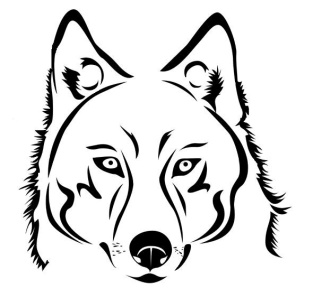 Open Roads Public SchoolSchool Council Meeting MinutesTuesday October 16, 201812:00 pmAgendaAttendance:Lindsay Burry, Tracey Brunskill, Bobbi , Jill Wilkinson, Lesley Norman, Tricia Wearne, Adi Lang, Christine McLeod, Dakota Martin, Ayshia Genielle, Calista Livingston, Tanis Mitani-Oberg, Teri Jackson, Gayle WesleyWelcome and Roll Call: IntroductionsRegrets – Doreen RossAgenda:Minutes: September 26 , 2018-reviewed from last month-Calista adopted the minutes-Lesley Norman – proper spelling-Bobbi – note correction of spellingBusiness Arising:Student Reps-Ayshia Geneille	-Grade 8 – Explore overnight trip			-tenting/lots of games			-Blizzard – first snow day			-reviewed what has been happening in the school-Dakota Martin 	-Grade 8 – Fine Arts-trip on Thursday 			-program activities (dance/art/photography/musicals)			-Rotary Speeches November 13, 2018Update on Halloween dance-Lots of decorations-DJ Dakota Martin will be doing the music-Penny auction table – need volunteers-We will use one of our 10 days – parents in agreement as this is fundraiser and a fun event-But – we will also dip our feet in the water – and provide a fun healthy alternative-Bobbi is going to get glow bracelets -Tricia is going to find out how many we bought last year-ask Jill to put out a reminder:			-dance reminder			-penny auction items			-DHS volunteer hoursGaga pit/outdoor classroom update-ongoing-Lindsay Rettie’s class will take charge of the Native Garden Species-Calista brought forth the idea of the Native Friendship Centre taking care of and maintaining our garden – David Burch-picnic tables? Cement? Wood? Additional fundraising ideas-Honey fundraiser - run from Nov. 5 -16-Steeped tea from Danielle Rutter – ran the same dates-Brule Creek in Thunder Bay have a fundraiser – Lindsay Burry will take the lead on this for the spring time-cookie dough is -Christine will look into Margot Woodworth’s Evergreen business to see if she would be interested in something like this – price points?-Lindsey Burry is going to talk to Holly Schmidt about a spring seeds/plants New Business: Parent survey results-Calista will send out the survey results to the group-mental health and drug awareness is the top of the choices-5-9pm is the best timeReview policy:  School code of conductSchool improvement plans-Tanis showed our School Improvement Plan-met with school leadership team k, primary, jr, intermediate reps-we use all the data from report cards, EQAO, attendance data etc.-will bring forward to next meetingEstablish annual priorities/goals-School Council Google DocPrincipals Report:Verbal report - TanisCorrespondence: School Council Meeting Dates/times:  Adjournment: